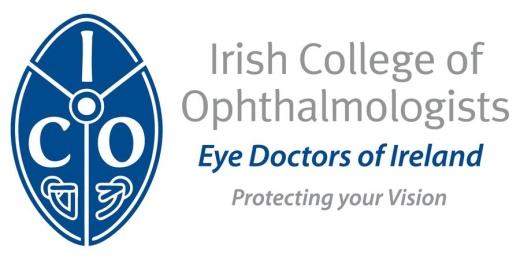 HIGHER SURGICAL TRAININGTrainers Assessment Form for PAEDIATRIC OPHTHALMOLOGYFor Completion by Higher Surgical Training Consultant Trainer(s)Following completion, forward to Irish College of Ophthalmologists, 121 St Stephen’s Green, Dublin 2 (Ph: 01-402 2777)TIMETABLETimetable: Please fill in the details of your timetable and in-house teaching: Please clearly state the name of the Consultant Trainer and clinical content (gen vs subsp) of the OPD Subspecialty Section 7: Paediatric Ophthalmology and StrabismusObjectiveTo acquire demonstrable and certified proficiency in the assessment and contemporary management of paediatric eye disease and strabismusEssential clinical experience*Total lasers / surgeries this 6 month rotation # total to date across all years of BST and HST training ** = minimum numbers requiredAcquirement of Learning Outcomes PaedHS 1-16 to level 3 or 4 and Learning Outcomes PaedHS 17 - 21 to level 2 (in addition to the LOs specified in Core Training) is required.  Please circle each topic below for which you as the Consultant Trainer have specifically assessed the trainee’s knowledge and understanding during the last 6 month rotation and circle the level of competence from level 1 to level 4 achieved.  Note: It is not expected that each trainee can be assessed on every topic below during each rotation.  Further assessments can take place during subsequent rotations and during HST assessments at the end of Year 2.PaedHS LO 1The assessment of the normal growth and development of vision, abnormal or delayed visual maturation including amblyopia. (Link to PaedBS LO 1,2,3,16)Assessed:  Yes  	No  		Level of competence 1  2  3  4  PaedHS LO 2 The clinical evaluation, determination of the refractive state and visual acuity in infants and children.  (Link to PaedBS LO 1,2,3)Assessed:  Yes  	No  		Level of competence 1  2  3  4  PaedHS LO 3 The assessment of ocular movement and binocularity, and in particular the selection and interpretation of orthoptic investigations as well as the evidence-based management of amblyopia and of disorders of binocular function.  (Link to PaedBS LO 1,2,3)Assessed:  Yes  	No  		Level of competence 1  2  3  4  PaedHS LO 4 Knowledge of the global trend in myopia and RFs for same as well as its evidence-based management (ATOM 1 & 2). (Link to PaedBS LO 1,2,3)Assessed:  Yes  	No  		Level of competence 1  2  3  4  PaedHS LO 5 Strabismus surgery as applied to concomitant and incomitant strabismus. (Link to PaedBS LO 1,2,3,4)Assessed:  Yes  	No  		Level of competence 1  2  3  4  PaedHS LO 6 The clinical evaluation and evidence-based management of epiphora & nasolacrimal duct obstruction in an infant/child.   (Link to PaedBS LO 15)Assessed:  Yes  	No  		Level of competence 1  2  3  4  PaedHS LO 7 The clinical evaluation and evidence-based management of infective (including ophthalmia neonatorum) and atopic eye disease in an infant/child.   (Link to PaedBS LO 13)Assessed:  Yes  	No  		Level of competence 1  2  3  4  PaedHS LO 8 The clinical evaluation and evidence-based management of unilateral /bilateral congenital cataract including timing of intervention, selection of procedure, post-operative management and follow-up. (Link to PaedBS LO 5)Assessed:  Yes  	No  		Level of competence 1  2  3  4  PaedHS LO 15 Assessment & management of orbital cellulitis in children, appropriate imaging, timing of surgical intervention & liaison with ENT / neurosurgical opinion.(Link PaedBS LO 12)Assessed:  Yes  	No  		Level of competence 1  2  3  4   PaedHS LO 9 The assessment, diagnosis, management and follow-up of congenital glaucoma. (Link to PaedBS LO 6)Assessed:  Yes  	No  		Level of competence 1  2  3  4  PaedHS LO 10 The assessment, diagnosis, staging, management and follow-up of ROP.  (Link PaedBS LO 18)Assessed:  Yes  	No  		Level of competence 1  2  3  4  PaedHS LO 12 The assessment & management of acquired and inherited retinal disease (including ocular albinism, Coats, Stargardts, RP, rod / cone dystrophies) and the appropriate use & interpretation of electro-diagnostic studies in the context of paediatric eye disease.  (Link to PaedBS LO 7)Assessed:  Yes  	No  		Level of competence 1  2  3  4  PaedHS LO 14 Assessment and management of paediatric uveitis especially in relation to JCA and relevant screening protocols. (Link to PaedBS LO 9)Assessed:  Yes  	No  		Level of competence 1  2  3  4  PaedHS LO 16 Assessment of suspected cases of non-accidental injury and liaison with the appropriate authorities. (Link to PaedBS LO 14)Assessed:  Yes  	No  		Level of competence 1  2  3  4  PaedHS LO 17 Assessment and management of ptosis specific to the paediatric population, including Horner’s, bleparophimosis and capilliary haemangiomas and relevant treatment of same with avoidance of amblyopia.Assessed:  Yes  	No  		Level of competence 1  2  3  4  PaedHS LO 11 The clinical evaluation and differential diagnosis of leucocoria & evidence-based management of retinoblastoma. (Link to PaedBS LO 10)Assessed:  Yes  	No  		Level of competence 1  2  3  4  PaedHS LO 13 Assessment of paediatric neurological diseases affecting vision and assessment, recording and management of nystagmus. (Link to PaedBS LO 8)Assessed:  Yes  	No  		Level of competence 1  2  3  4  PaedHS LO 18 Assessment and diagnosis of anterior segment dysgenesis and posterior segment abnormalities including (Peters anomaly, aniridia)PaedHS LO 19 Clinical approaches to, and communication with, visually impaired infants / children and their parents, access to other support /  health services. (Link to PaedBS LO 16)Assessed:  Yes  	No  		Level of competence 1  2  3  4  PaedHS LO 20 Liaison with paediatricians, geneticists, clinical genetics for inherited retinal diseases, access to new treatments / trials   and genetic counselling (Leber’s amaurosis). (Link to PaedBS LO 17)Assessed:  Yes  	No  		Level of competence 1  2  3  4  PaedHS LO 21 The interdisciplinary assessment of children with multiple handicaps. (Link to PaedBS LO 17).Assessed:  Yes  	No  		Level of competence 1  2  3  4  Please state level of overall competence in this subspecialty:  Level of competence 1  2  3  4 	Consultant Trainer: ____________________                              Date: ______________Please highlight areas for further education and training:    _______________________________________________________________________________________________________PAEDIATRIC-OPHTHALMOLOGY LOGBOOK (must be completed before form submitted to Consultant Trainer)Comments: Please identify the specific areas of training that this trainee needs to pay particular attention to in future training posts. These areas will be specifically addressed by the next consultant trainer(s):Final Assessment:	Consultant Trainer(s) Signature(s):		________________________________________________________________________________________________	DATE				       			Date:        		____________________________________________Trainee Name:Hospital, Specialty & Consultant Trainer(s):Programme Year:Rotation Start Date:Rotation End Date:Sick Leave/ Absence:1. Audit is compulsory for HSTs – one per year which must be publicly presented (local or national)2. Publication of one peer reviewed paper and presentation at one international meeting is a requirement for CCST3. The following are mandatory for each six months of training:•	Local presentation of Clinical case discussions•	Presentation of major clinical topics, nationally and or locally.•	Assessment of non-technical skills 1. Audit is compulsory for HSTs – one per year which must be publicly presented (local or national)2. Publication of one peer reviewed paper and presentation at one international meeting is a requirement for CCST3. The following are mandatory for each six months of training:•	Local presentation of Clinical case discussions•	Presentation of major clinical topics, nationally and or locally.•	Assessment of non-technical skills 1. Audit is compulsory for HSTs – one per year which must be publicly presented (local or national)2. Publication of one peer reviewed paper and presentation at one international meeting is a requirement for CCST3. The following are mandatory for each six months of training:•	Local presentation of Clinical case discussions•	Presentation of major clinical topics, nationally and or locally.•	Assessment of non-technical skills 1. Audit is compulsory for HSTs – one per year which must be publicly presented (local or national)2. Publication of one peer reviewed paper and presentation at one international meeting is a requirement for CCST3. The following are mandatory for each six months of training:•	Local presentation of Clinical case discussions•	Presentation of major clinical topics, nationally and or locally.•	Assessment of non-technical skills 1. Audit is compulsory for HSTs – one per year which must be publicly presented (local or national)2. Publication of one peer reviewed paper and presentation at one international meeting is a requirement for CCST3. The following are mandatory for each six months of training:•	Local presentation of Clinical case discussions•	Presentation of major clinical topics, nationally and or locally.•	Assessment of non-technical skills 1. Audit is compulsory for HSTs – one per year which must be publicly presented (local or national)2. Publication of one peer reviewed paper and presentation at one international meeting is a requirement for CCST3. The following are mandatory for each six months of training:•	Local presentation of Clinical case discussions•	Presentation of major clinical topics, nationally and or locally.•	Assessment of non-technical skills MondayTuesdayWednesdayThursdayFridayIn-house teaching  Time:Consultant:In-house teaching Time:Consultant:In-house teaching Time:Consultant:In-house teaching Time:Consultant:In-house teaching Time:Consultant:AMAMAMAMAMPM PMPMPMPMNPGTA. Clinical SkillsTrainees must be assessed on three Clinical Competencies or Learning Outcomes (see curriculum) during each six months rotation (interaction with patient, establishing diagnosis, outlining treatment plan). Ideally within first month, at third and sixth month.Please STATE competency or LEARNING OUTCOME assessed eg. PaedHS LO 1.  CompetentNotCompetent1.Clinical Competency / Learning OutcomeDate2. Clinical Competency / Learning OutcomeDate3. Clinical Competency / Learning OutcomeDateB. Professional Development1. The following are mandatory for each six months of training: The Case Based Discussion (CBD) and presentation of a related major topic MUST be linked to a Learning Outcome that is to be acquired to Level 3 or 4 – eg. PaedHS LO 1 - please see curriculum.A	Local presentation of Clinical Case Based Discussions (CBD) (2 per six months).B	Presentation (nationally or locally) of major clinical topic linked to a CBD above (1 per six months)2. Audit is compulsory for HSTs – one per year which must be publicly presented3. The following must be completed during HST and is a requirement for award of CCST3A           Publication of one peer reviewed paper 3B           Presentation at one international meeting is a requirement for CCST4. SFS and Interactive Classroom – HSTs are required to participate in 60% of assignments and ICsNotComplete11. First CBD and related Major Topic Presentation. A1  CBD TITLE:   __________________________                 DATE:           ASSESSOR:Learning Outcome No. ____B1Major Topic Presentation TITLE:  ______________       DATE:           ASSESSORLearning Outcome No. ____Second CBD A2  CBD TITLE:  ____________________________                DATE:          ASSESSORLearning Outcome No.: ____2. Audit TITLE:_______________________________________________________________________ Open / Closed Loop:Details                                                                                                                    Date Presented:3A Peer Reviewed paper: JournalTITLE:_______________________________________JOURNAL: ___________________________________Details3B International presentation TITLE:_______________________________________MEETING: ___________________________________Details4. SFS Assignments 60%  Yes____    No ____    IC   Attendance 60%     Yes____    No ____CompletedNotCompleted*No.#Total No.Attended a minimum of 20 paediatric ophthalmic clinics.Level 4 competence in routine strabismus surgery**20Actively to have participated in the ophthalmoscopic screening for ROP of a minimum of 10 neonates.** 10Performed on this rotationTotal Performed to dateHorizontal individual muscle (child)P = S = A =Vertical individual muscle (child)P = S = A =IO myectomy P = S = A =Cataract extractionP = S = A = S+PP = S = A =ROP intra-vitreal treatmentP = S = A =C. Personal SkillsVery poor.Unacceptable for level of trainingBelow expectations for level of trainingMeets expectations for level of trainingAbove expectations for level of trainingExceptional. Capable of performing independently1. CommunicationEspecially relating to paediatric patients Explanations to child / parents are often incorrect & confusing. Often treats nurses & colleagues with disdain & has generated a number of complaints.Good rapport with most infants/children and parents & usually answers questions clearly. Communicates & works well with nursing staff & colleagues. Excellent infant/child and parent rapport, answers questions clearly & accurately.  Treats nursing staff & colleagues with respect & is respected in turn.1. CommunicationEspecially relating to paediatric patients 2. Teamwork & LeadershipManaging rotas & clinic numbers. Assisting team when manpower is reduced. Contributes to team morale, is collegialPoor team player; works alone, does not support or assist colleagues. Very limited leadership ability.Good team player, but average leader. Demonstrates excellence in some leadership skills but not others.Works well with team members; offers support, coaching and/or feedback & resolves conflict.Exceptional ability to direct / team activities. Assesses needs, allocates tasks, motivates, organises, & maintains a positive team environment.2. Teamwork & LeadershipManaging rotas & clinic numbers. Assisting team when manpower is reduced. Contributes to team morale, is collegial3. Self-Awareness & Reliability Little or no understanding of own limitations or deficiencies & does not respond to feedback. No inclination to organize work, needs to be pushed constantly, Sloppy in appearance & work manner.Demonstrates some insight into strengths & weaknesses & generally responds well to feedback.Does not seek opportunities to learn but accepts these when offered.Generally presents himself/ herself in a professional manner.Recognises own deficiencies & makes appropriate changes. Responds well to feedbackActively seeks opportunities to advance. Presents himself/ herself in a professional manner at all times.3. Self-Awareness & Reliability 4. Management & OrganizationConstantly disorganised, does not identify priorities, always behind in tasks.  Tends to panic in a crisis & is unable to deal with emergencies.Unreliable, frequently forgets significant patient duties / tasks. Does not seek second/ senior opinion when appropriate.Generally prioritises appropriately & is efficient. Usually calm at time of crises. Occasionally needs to be reminded of duties but generally dependable.In general, seeks second/ senior opinion appropriately.Exceptionally well-organized. Identifies priorities & remains calm in a crisis. Is able to deal with emergencies. Reliable & seldom  forgets significant patient duties / tasks.Always seeks second/ senior opinion appropriately.4. Management & Organization5. Motivation & DriveNot actively involved in teaching, misses allocated teaching sessions, does not avail of clinical teaching opportunites, shows poor commitment despite prompting to self-directed learning and keeping abreast of literature.  Fails to get involved in opportunites to write up case reports or audit.Involved in teaching, volunteers to present, rarely misses allocated teaching sessions.  Avails of clinical teaching opportunites.  Self-directed learning, with occasional priompting, keeping abreast of main RCTs in relevant field.  Gets involved in opportunites to write up case reports or audit.Actively organises teaching and volunteers to present at allocated teaching sessions.  Actively avails of clinical teaching opportunites.  Strong evidence of unprompted self-directed learning beyond the main RCTs in relevant field. Questions with constant reference to evidence base. Actively pursues opportunites to write up case reports or audit.5. Motivation & DriveB.  RelationshipsVery poor.Unacceptable for level of trainingBelow expectations for level of trainingMeets expectations for level of trainingAbove expectations for level of trainingExceptional for level of training17. Medical Colleagues17. Medical Colleagues18. Nursing & Paramedical Staff18. Nursing & Paramedical Staff19. Patients and Relatives19. Patients and RelativesSuited for further trainingSuccessful further training depends on appropriate attention to areas of need highlighted above